 1 ИЮНЯ 2022 г.«ЗВОНКИЕ КОЛОКОЛЬЧИКИ»Районный праздник под названием «Звонкие колокольчики» традиционно проводится 1 июня, в День защиты детей. Ребята со всего Ирбитского района съехались в Зайковский центр внешкольной работы, чтобы показать свои таланты. Дети нашего детского сада (Маша Овчинникова, Лиза Демьянова, Таня Тимофеева и Кира Ваганова) представили на суд зрителей стилизованный русский танец «Ах, мамочка».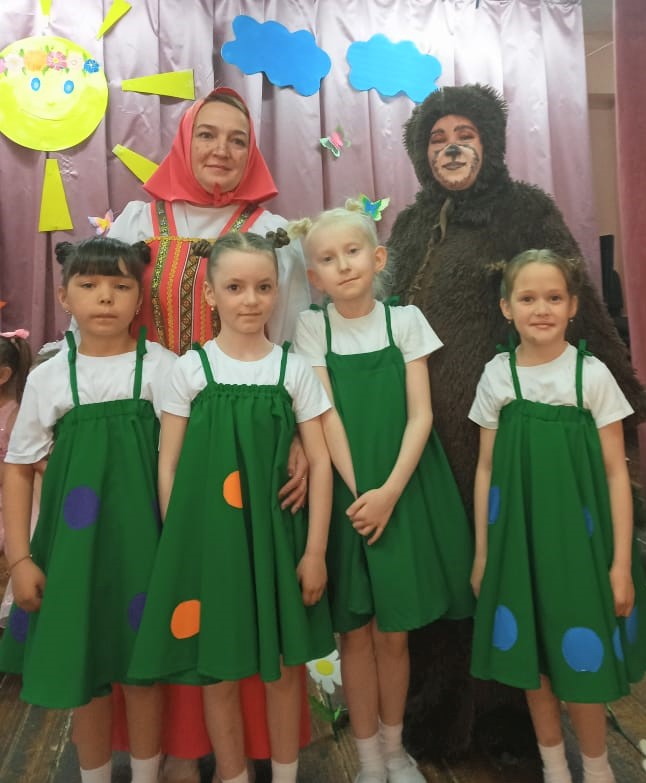 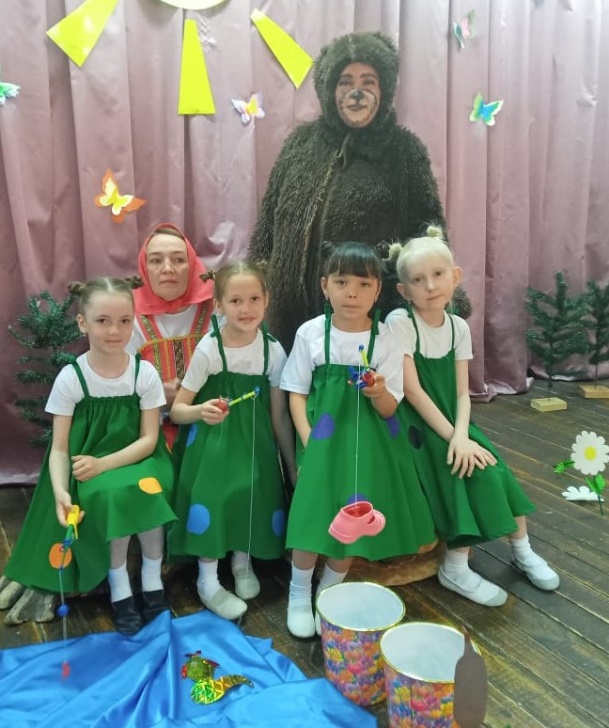 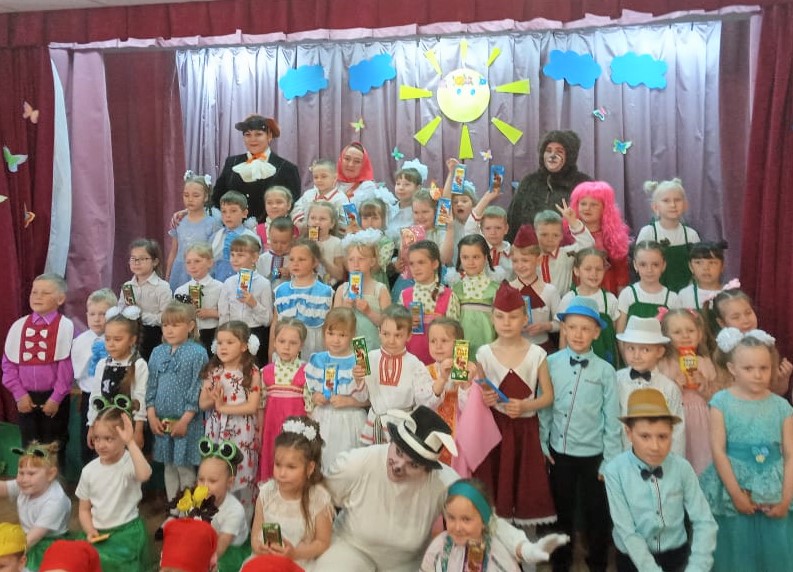 